 Love Your Neighbour  As Yourself 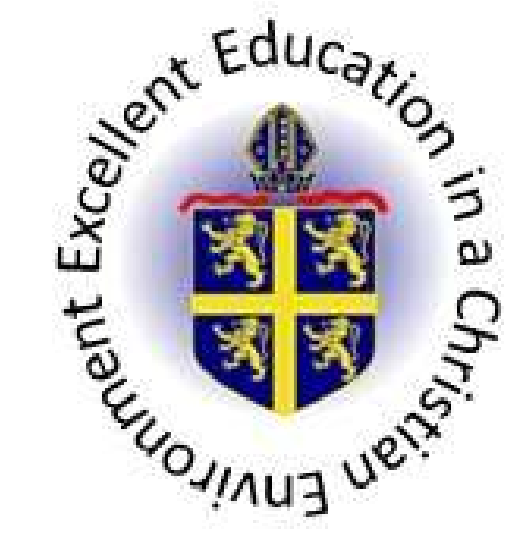 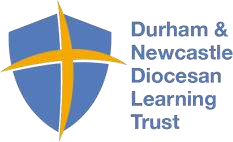 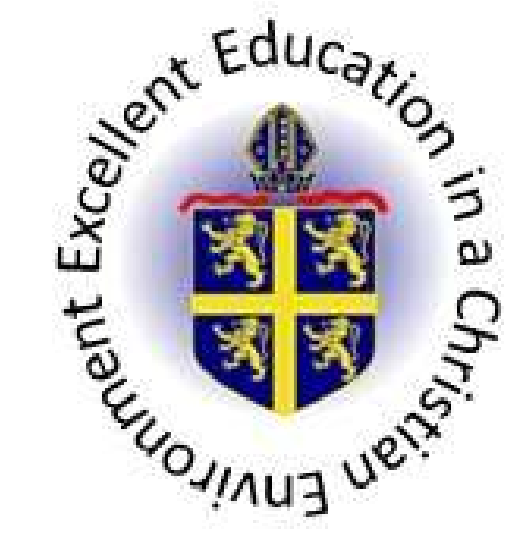 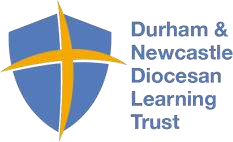 Holy Trinity C of E Primary DNDLT Charging & Remissions Policy Our School Vision: ‘Love your neighbour as yourself’    Matthew 22 Introduction 1.1 All education during school hours is free. We do not charge for any activity undertaken as part of the National Curriculum with the exception of individual or group music tuition. However we do charge for extra curricular activities after school which involve hiring professional coaches or the use of consumable resources. 1.2 If there are personal circumstances that may cause hardship for families that may impact on the child’s potential to flourish, please contact the Headteacher to discuss the situation.   Voluntary Contributions 2.1 When organising school trips or visits which enrich the curriculum and educational experience of the children, the school invites parents to contribute to the cost of the trip. All contributions are voluntary. If we do not receive sufficient voluntary contributions, we may cancel a trip. If a trip goes ahead, it may include children whose parents have not paid any contribution. We do not treat these children differently from any others. 2.2 If a parent wishes their child to take part in a school trip or event, but is unwilling or unable to make a voluntary contribution, we do allow the child to participate fully in the trip or activity. Sometimes the school pays additional costs in order to support the visit. Parents have a right to know how each trip is funded. The school provides this information on request. 2.3 The following is a list of additional activities organised by the school, which require voluntary contributions from parents. These activities are known as ‘optional extras’. This list is not exhaustive: School visits Educational residential visits Outdoor adventure activities; Musical events. Residential visits 3.1 If the school organises a residential visit in school time or mainly school time, which is to provide education directly related to the National Curriculum, we do not make any charge for the education.  However, we do make a charge to cover the costs of board, lodging and travel expenses.  If parents are experiencing financial difficulty they are invited to write in confidence to the Headteacher. Children who are pupil premium funded will have the cost of the trip borne from the funding.  Parents will be made aware of this in the initial information letter. Music tuition 4.1 All children study music as part of the normal school curriculum. We do not charge for this. 4.2 There is a charge for individual or group music tuition if this is not part of the National Curriculum. The peripatetic music teachers teach individual or small group lessons. We make a charge for these lessons.  If parents are experiencing financial difficulty, they are invited to write in confidence to the Headteacher.  We give parents information about additional music tuition at the start of each academic year. Swimming 5.1 The school organises swimming lessons for all children in Key Stage 2. These take place in school time and are part of the National Curriculum. We make no charge for this activity. We inform parents when these lessons are to take place, and we ask parents for their written permission for their child to take part in swimming lessons. 6. Use Of Childcare VouchersChildcare Vouchers are only acceptable for the following eligible activities:Breakfast ClubAfter School ClubNursery lunchtime supervisionChildcare Vouchers are not accepted for the following:Extra Curricular Activity ClubsSchool LunchesVoluntary ContributionsSchool Trips during school hours or related to the school curriculumResidential Trips that take place away from the school’s registered premises
Equal Opportunities We do not discriminate against anyone, be they staff or pupils, on the grounds of their learning needs, sex, race, colour, religion, nationality, ethnic or national origins.  Please refer to our Single Equality Policy.   